БАШКОРТОСТАН  РЕСПУБЛИКАҺЫ                             		  АДМИНИСТРАЦИЯ СЕЛЬСКОГО       СТӘРЛЕБАШ РАЙОНЫ                                                    		ПОСЕЛЕНИЯ СТАРОКАЛКАШЕВ-                              МУНИЦИПАЛЬ 	РАЙОНЫНЫҢ		           			СКИЙ СЕЛЬСОВЕТ                 	       ИҪКЕ ҠАЛҠАШ АУЫЛ СОВЕТЫ                                       	МУНИЦИПАЛЬНОГО РАЙОНА                        АУЫЛ БИЛӘМӘҺЕ ХАКИМИӘТЕ     				СТЕРЛИБАШЕВСКИЙ РАЙОН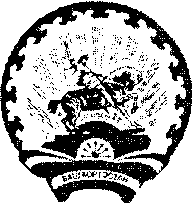 								РЕСПУБЛИКИ БАШКОРТОСТАН      
                                    					   453171, Иҫке Ҡалkаш ауылы, 					  453171, д.Старый КалкашЙәштәр урамы,1а 							  ул. Молодёжная, 1а   КАРАР                                                                                         ПОСТАНОВЛЕНИЕ   «15 » декабрь  2021 й.                       № 56                    «15» декабря 2021 г.О внесении изменений в приложение к постановлению Администрации  сельского поселения Старокалкашевский сельсовет муниципального района Стерлибашевский  район Республики Башкортостан от 27.05.2016 года                  № 54 «О  порядке   размещения  нестационарных торговых объектов на территории сельского поселения Старокалкашевский сельсовет муниципального района Стерлибашевский  район Республики БашкортостанВ соответствии с Федеральным законом от 28 декабря 2009 года    № 381-ФЗ "Об основах государственного регулирования торговой деятельности в Российской Федерации", руководствуясь пунктом 10 части 1 статьи 14 Федерального закона от 06.10.2003 № 131-ФЗ "Об общих принципах организации местного самоуправления в Российской Федерации", Законом Республики Башкортостан от 14 июля 2010 года № 296-з "О регулировании торговой деятельности в Республике Башкортостан", Постановлением Правительства Республики Башкортостан от 12.10.2021 года № 511 "О порядке разработки и утверждения органами местного самоуправления схем размещения нестационарных торговых объектов на территории Республики Башкортостан", Администрация сельского поселения Старокалкашевский сельсовет муниципального района Стерлибашевский район Республики Башкортостан    ПОСТАНОВЛЯЕТ: 1. Внести изменения в приложение к постановлению  Администрации  сельского поселения  Старокалкашевский  сельсовет   муниципального  района  Стерлибашевский  район Республики Башкортостан от 15.09.2016 года  №68«О  порядке   размещения  нестационарных торговых объектов на территории сельского поселения Старокалкашевский сельсовет муниципального района Стерлибашевский  район Республики Башкортостан», изложив его в новой редакции согласно приложению к настоящему постановлению.2. Постановление №16 от 24.03.2020 года « О внесение изменений в приложение к постановлению Администрации  сельского поселения Старокалкашевский сельсовет муниципального района  Стерлибашевский  район Республики Башкортостан от 15.09.2016 года  № 68 «О  порядке   размещения  нестационарных торговых объектов на территории сельского поселения Старокалкашевский сельсовет муниципального района Стерлибашевский  район Республики Башкортостан» отменить.3. Обнародовать настоящее Постановление на информационном стенде в здании администрации сельского поселения и разместить в установленном порядке на официальном сайте администрации  сельского поселения Старокалкашевский сельсовет муниципального района Стерлибашевский район Республики Башкортостан в сети «Интернет»  www.starkalk.ru.4. Контроль за исполнением настоящего Постановления оставляю за собой.Глава  сельского поселения	Старокалкашевский  сельсовет			             А.З.КутлушинПриложение №2к постановлению Администрациисельского поселения Старокалкашевский сельсовет муниципального района Стерлибашевский район Республики Башкортостанот «15» декабря  2021 № 56Схема размещения нестационарных торговых объектов на территории сельского  поселения  Старокалкашевский сельсовет муниципального района Стерлибашевский   район Республики Башкортостан№ п/пМесторасположение нестационарного торгового объектаНестационарный торговый объект (указать какой)Специализация нестационарного торгового объектаПлощадь нестационарного торгового объектаСрок, период размещения нестационарного торгового объекта Форма собственности земельного участкаИнформция о возможности размещения нестационарного торговогообъекта субъектами малого и среднего предпринимательстваТребования к нестационарному торговому объекту, планируемому к размещению1234567891РБ, Стерлибашевский район д.Старый Калкаш ул.Карамалинская, 2вОткрытая площадкаРозничная торговляДо 10 кв.м.Январь-декабрь, срок размещения: до 5 летГосударственная собственность не разграниченаимеетсяСоблюдение действующего законодательства установленных правил и норм1РБ, Стерлибашевский  район, д.Старый Калкаш, ул.Карамалинскаяд.2а (возле магазина “Пчелка”)Палатка, фургон  Торговля  продовольственными товарами, в том числе сельскохозяйственной продукциейДо 8 кв.м.5 летГосударственная собственность не разграниченаимеетсяУборка территории, прилегающей к нестационарному торговому объекту должна производиться в соответствии  с действующими правилами благоустройства и требованиями в сфере санитарно-эпидемиологического благополучия населения. – не допускается осуществлять складирование товара, упаковок, мусора на элементах благоустройства, крышах нестационарных торговых объектов и и прилегающей к ним территории.- не должны препятствовать проезду пожарного и медицинского транспорта.2РБ, Стерлибашевский  район, д.Новый Калкаш ул. Центральная, 2а (возле магазина  МРТБ)Палатка, фургон  Торговля  продовольственными товарами, в том числе сельскохозяйственной продукцией До 8 кв.м.5 летГосударственная собственность не разграниченаимеетсяУборка территории, прилегающей к нестационарному торговому объекту должна производиться в соответствии  с действующими правилами благоустройства и требованиями в сфере санитарно-эпидемиологического благополучия населения. – не допускается осуществлять складирование товара, упаковок, мусора на элементах благоустройства, крышах нестационарных торговых объектов и и прилегающей к ним территории.- не должны препятствовать проезду пожарного и медицинского транспорта.3РБ, Стерлибашевский  район, д.Корнеевка,  ул. Кирова, д.37 (возле здания бывшего магазинаПалатка, фургон Торговля  продовольственными товарами, в том числе сельскохозяйственной продукцией До 8 кв.м.5 летГосударственная собственность не разграниченаимеетсяУборка территории, прилегающей к нестационарному торговому объекту должна производиться в соответствии  с действующими правилами благоустройства и требованиями в сфере санитарно-эпидемиологического благополучия населения. – не допускается осуществлять складирование товара, упаковок, мусора на элементах благоустройства, крышах нестационарных торговых объектов и и прилегающей к ним территории.- не должны препятствовать проезду пожарного и медицинского транспорта.4РБ, Стерлибашевский  район, д. Баимово ул. Мажита Гафури,  24 (возле здания бывшей школы)Палатка, фургон Торговля  продовольственными товарами, в том числе сельскохозяйственной продукцией До 8 кв.м.5 летГосударственная собственность не разграниченаимеетсяУборка территории, прилегающей к нестационарному торговому объекту должна производиться в соответствии  с действующими правилами благоустройства и требованиями в сфере санитарно-эпидемиологического благополучия населения. – не допускается осуществлять складирование товара, упаковок, мусора на элементах благоустройства, крышах нестационарных торговых объектов и и прилегающей к ним территории.- не должны препятствовать проезду пожарного и медицинского транспорта.5.РБ Стерлибашевский район, с/с Старокалкашевский д. Старый Калкаш, ул. Карамалинская, 1глотокТорговляритуальными  товарамидо 10 кв.м 5 летГосударственная собственность не разграниченаимеется Соблюдение действующего законодательства установленных правил и норм6РБ Стерлибашевский район, с/с Старокалкашевский в  630 м к юго-западу от д. Новый КалкашлотокТорговляритуальными  товарамидо 10 кв.м5 летГосударственная собственность не разграниченаимеетсяСоблюдение действующего законодательства установленных правил и норм7РБ Стерлибашевский район, с/с Старокалкашевский  д. Корнеевка, ул. Кирова, 38 лотокТорговляритуальными  товарамидо 10 кв.м5 летГосударственная собственность не разграниченаимеетсяСоблюдение действующего законодательства установленных правил и норм8РБ Стерлибашевский район, с/с Старокалкашевский д. ПокровкалотокТорговляритуальными  товарамидо 10 кв.м5 летГосударственная собственность не разграниченаимеетсяСоблюдение действующего законодательства установленных правил и норм9РБ Стерлибашевский район, с/с Старокалкашевский д. Чегодаевка, ул. Полевая,30 ЛотокТорговля ритуальными товарамиДо 10 кв.м.5 летГосударственная собственность не разграниченаимеетсяСоблюдение действующего законодательства установленных правил и норм10РБ Стерлибашевский район, с/с Старокалкашевскийд. Баимово ЛотокТорговляритуальными  товарамидо 10 кв.м5 летГосударственная собственность не разграниченаимеетсяСоблюдение действующего законодательства установленных правил и норм11РБ Стерлибашевский район, с/с Старокалкашевский, д. Лугавушка лотокТорговляритуальными  товарамидо 10 кв.м5 летГосударственная собственность не разграниченаимеетсяСоблюдение действующего законодательства установленных правил и норм